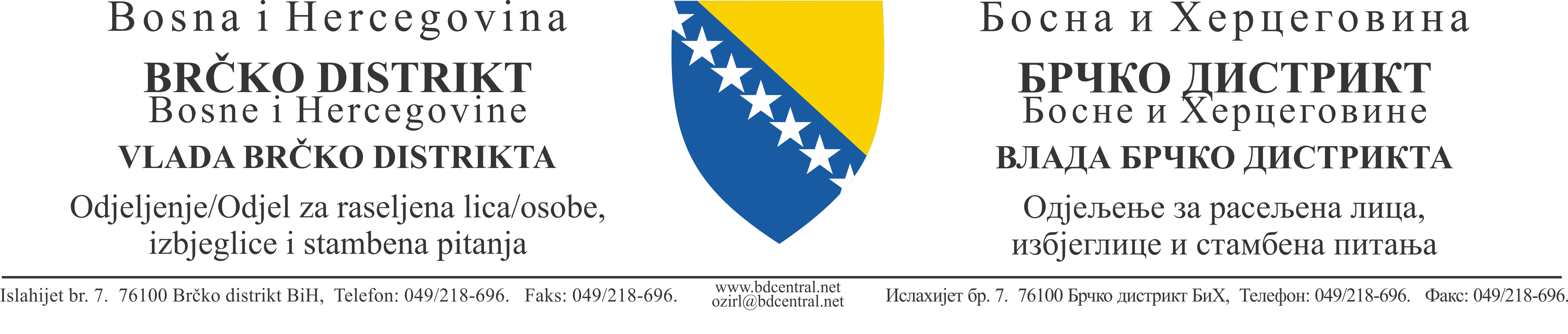 Број предмета:        35-000155/20 Број акта:                  11-0268PV-005/20 Датум,                       16.11.2020. године Мјесто,                      Брчко Комисија за одабир корисника Пројекта „Roma Action (RA)“ – по расписаном Јавном позиву за подношење пријава за додјелу на коришћење социјалнихстамбених јединица (3 стамбене јединице) за стамбено збрињавање Ромау Брчко дистрикту Босне и Херцеговине На основу члана 12 Одлуке о оснивању, управљању, располагању и коришћењу стамбеног фонда уз примјену принципа социјалног становања („Службени гласник Брчко дистрикта БиХ“, број 44/15) и Уговором о реализацији Пројекта, број: 48-001744/14 од 21. 12. 2015. године, Комисија за одабир корисника Пројекта „Roma Action (RA)“ – по расписаном Јавном позиву за подношење пријава за додјелу на коришћење социјалних стамбених јединица (3 стамбене јединице) за стамбено збрињавање Рома у Брчко дистрикту БиХ, именована Одлуком градоначелника број: 05-000540/20, број акта: 01.1-1141СМ-005/20 од 27. 7. 2020. године, у т в р ђ у ј еПРЕЛИМИНАРНУ ЛИСТУ корисника права на коришћење социјалних стамбених јединица (3 стамбене јединице) за стамбено збрињавање Рома на територији Брчко дистрикта БиХЧлан 1Утврђује се Прелиминарна листа права на коришћење социјалних стамбених јединица за стамбено збрињавање Рома у оквиру Пројекта „Roma Action (RA) – Подршка социјалном укључењу рањивих ромских породица у подручјима погођеним поплавама путем обезбјеђења стамбених јединица и социоекономских мјера са активним учешћем државних и локалних власти као и других интересних група“ на територији Брчко дистрикта Босне и Херцеговине одабраних по Јавном позиву број: 35-000155/20, број акта: 01.1-1141СМ-001/20 од 8. 7. 2020. године, како слиједи:     РезерваЧлан 2Прелиминарна листа ће се објавити дана 18. 11. 2020. године на огласној табли Владе Брчко дистрикта БиХ, Одјељења за расељена лица, избјеглице и стамбена питања, Одјељења за здравство и остале услуге – Пододјељење за социјалну заштиту и                         веб-страници: http://rlisp.bdcentral.net. На Прелиминарну листу корисника из члана 1 може се уложити приговор у року од 15 дана од дана објављивања. Приговор се подноси Одјељењу за расељена лица, избјеглице и стамбена питања са назнаком: „За Другостепену комисију за избор за стамбено збрињавање Рома у оквиру Пројекта 'Roma Action (RA)' – по расписаном Јавном позиву за подношење пријава за додјелу на коришћење социјалних стамбених јединица (3 стамбене јединице) за стамбено збрињавање Рома“, путем протокола Владе Брчко дистрикта БиХ.Ред. бр.Презиме (име родитеља) и имеБрој члановаАдреса1.Муратовић (Џевад) Мејра5Суљагић сокак 1402.Османовић (Рамиз) Рамиза5Горњи Рахић б.б.3.Суљић (Самид) Далиборка4Мостарска 113Ред. бр.Презиме (име родитеља) и имеБрој члановаАдреса4.Шечић (Мехо) Џемила2Мостарска 995.Шечић (Касим) Санела6Сарајевска 576.Мујкић (Самсун) Мелиса3Башескија 202ДОСТАВИТИ:1. За огласне табле – 3x2. За веб-страницу3. Евиденцији4. Архиви.                                                                                                                                                                               Комисија за одабир:  1. Зијад Лугушић         _______________  2. Драгана Лакић         _______________   3. Мирко Јурић            _______________  4. Марина Панчић        _______________  5. Мејра Шечић            _______________